Załącznik nr 3 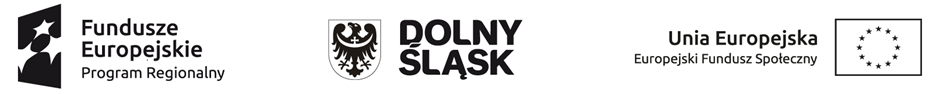 OŚWIADCZENIE KANDYDATA DO UDZIAŁU W PROJEKCIE„Wiedza i praktyka krokiem do aktywności”  RPDS.09.01.01-02-0168/20Ja, niżej podpisany/a ........................................................................................................, PESEL: ..........................................................................................., 1. Zobowiązuje się po zakończeniu mojego uczestnictwa w projekcie: A) w terminie do 4 tygodni od dnia zakończenia udziału w projekcie, przekazać Fundacja „Razem” ul. Beethovena 1-2, 58-300 Wałbrzych, informacji i danych (w postaci oświadczenia), dotyczących mojej sytuacji na rynku pracy po zakończeniu udziału w projekcie, tj.:a) statusu na rynku pracy (pracujący, bezrobotny, bierny zawodowo), b) otrzymania oferty pracy, kształcenia ustawicznego, przygotowania zawodowego lub stażu, c) podjęcia kształcenia lub szkolenia, d) uzyskania kwalifikacji, e) podjęcia zatrudnienia (wymagana kopia umowy),f) założenie własnej działalności gospodarczej.B) w terminie do 4 tygodni oraz ponownie do 3 miesięcy od dnia zakończenia udziału w projekcie, przekazać Fundacja „Razem” ul. Beethovena 1-2, 58-300 Wałbrzych, informacji i danych (w postaci oświadczenia) dotyczących mojej sytuacji  po zakończeniu udziału w projekcie, tj.:a) rozpoczęcie nauki; b) wzmocnienie motywacji do pracy po projekcie; c) zwiększenie pewności siebie i własnych umiejętności; d) poprawa umiejętności rozwiązywania pojawiających się problemów; e) podjęcie wolontariatu; f) poprawa stanu zdrowia; g) ograniczenie nałogów; h) doświadczenie widocznej poprawy w funkcjonowaniu (w przypadku osób z niepełnosprawnościami). i ponadto zobowiązuję się do udzielenia informacji w formie:wypełnienia ankiety ex ante i ex post, przeprowadzonej w formie elektronicznej (mail, formularz on- line) lub tradycyjnej,rozmów telefonicznych z liderem  projektu,przedkładania wymaganych oświadczeń lub zaświadczeń do realizatora projektu.C) w terminie 3 m-cy od dnia zakończenia udziału w projekcie, przekazać Fundacja „Razem” ul. Beethovena 1-2, 58-300 Wałbrzych, danych oraz dokumentów dotyczących mojej sytuacji na rynku pracy, tj.: a)  poszukiwanie pracy,b)  podjęcie zatrudnienia lub rozpoczęcie prowadzenie działalności na własny rachunek niezależnie od umowy i czasu trwania zatrudnienia,c) podjęcie dalszej aktywizacji zawodowej, np. w projekcie realizowanym w ramach PI 9v lub CT 8 (PI 8i, 8ii, 8iii lub 8iv),d) podjęcie zatrudnienia w ramach zatrudnienia wspieranego,e) podjęcie zatrudnienia na otwartym rynku pracy, w tym w przedsiębiorstwie społecznym.............................................. 								............................................. miejscowość									data i podpis